проект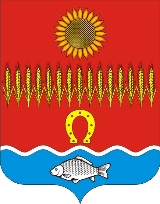 РОСТОВСКАЯ ОБЛАСТЬ             Собрание депутатов Советинского сельского поселенияРЕШЕНИЕ  Об утверждении Положения о квалификационных требованиях для замещения должностей муниципальной службы в Администрации Советинского сельского поселенияВ соответствии со статьей 17 Федерального закона от 06.10.2003 N 131-ФЗ «Об общих принципах организации местного самоуправления в Российской Федерации», статьей 9 Федерального закона от 03.02.2007 N 25-ФЗ «О муниципальной службе в Российской Федерации», статьей 5 Областного закона от 09.10.2007 N 786-ЗС «О муниципальной службе в Ростовской области», руководствуясь статьей 51 Устава Советинского сельского поселения,  Собрание депутатов Советинского сельского поселения решило:1. Утвердить Положение о квалификационных требованиях для замещения должностей муниципальной службы в Администрации Советинского сельского поселения согласно приложению.2. Настоящее решение подлежит официальному опубликованию (обнародованию) на официальном сайте Советинского сельского поселения.3. Контроль за выполнением настоящего решения возложить на постоянную комиссию Собрания депутатов Советинского сельского поселения по вопросам местного самоуправления, связям с общественными организациями, социальной и молодежной политики, торговли, бытового обслуживания, охраны общественного порядка (председатель Панферова Ю.А.)Председатель Собрания депутатов –глава Советинского сельского поселения                                             В.А. Бондаренкослобода Советка__________ 2019 года№ ___Положение о квалификационных требованиях для замещения должностей муниципальной службы в Администрации Советинского сельского поселения1. Соответствие квалификационным требованиям является необходимым условием для поступления на муниципальную службу, для замещения должностей муниципальной службы в Администрации Советинского сельского поселения. Квалификационные требования являются неотъемлемой частью системы аттестации муниципальных служащих и включаются в их должностные инструкции.2. В соответствии с федеральным законом от 02.03.2007 № 25-ФЗ «О муниципальной службе в Российской Федерации», Областным законом от 09.10.2007 N 786-ЗС «О муниципальной службе в Ростовской области» для замещения должностей муниципальной службы требуется соответствие квалификационным требованиям:- к уровню профессионального образования; - стажу муниципальной службы или стажу работы по специальности, направлению подготовки; - знаниям и умениям, которые необходимы для исполнения должностных обязанностей; - к специальности, направлению подготовки (при наличии соответствующего решения представителя нанимателя (работодателя).3. Настоящим Положением устанавливаются квалификационные требования к уровню профессионального образования, стажу муниципальной службы или стажу работы по специальности, направлению подготовки, необходимые для замещения должностей муниципальной службы в Администрации Советинского сельского поселения. 4. В соответствии с федеральным законом от 02.03.2007 № 25-ФЗ «О муниципальной службе в Российской Федерации», Областным законом от 09.10.2007 № 786-ЗС «О муниципальной службе в Ростовской области» квалификационные требования к знаниям и умениям, которые необходимы для исполнения должностных обязанностей, устанавливаются в зависимости от области и вида профессиональной служебной деятельности муниципального служащего его должностной инструкцией. Должностной инструкцией муниципального служащего могут также предусматриваться квалификационные требования к специальности, направлению подготовки.5. Квалификационные требования к уровню профессионального образования, стажу муниципальной службы или стажу работы по специальности, направлению подготовки, необходимые для замещения должностей муниципальной службы в Администрации Советинского сельского поселения устанавливаются дифференцированно по группам должностей: 1) для замещения высших должностных муниципальной службы:а) высшее образование; б) стаж муниципальной службы или стаж работы по специальности, направлению подготовки не менее четырех лет; 2) для замещения главных должностей муниципальной службы:а) высшее образование;б) стаж муниципальной службы или стаж работы по специальности, направлению подготовки не менее двух лет, а для граждан, имеющих дипломы специалиста или магистра с отличием, в течение трех лет со дня выдачи диплома – не менее одного года стажа муниципальной службы или стажа работы по специальности, направлению подготовки;3) для замещения ведущих должностей муниципальной службы – высшее образование;4) для замещения старших должностей муниципальной службы – высшее образование (для замещения должностей муниципальной службы в органах местного самоуправления поселений допускается наличие среднего профессионального образования);5) для замещения младших должностей муниципальной службы – высшее образование или среднее профессиональное образование.ПринятоСобранием депутатов___________ 2019 годаПриложение к решению Собрания депутатов Советинского сельского поселения «Об утверждении Положения о квалификационных требованиях для замещения должностей муниципальной службы в Администрации Советинского сельского поселения»